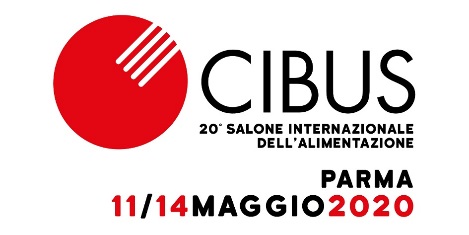 Breve descrizione della start up (600 caratteri max)Indicare di seguito tutte le informazioni salienti della vostra start up spiegando come, quando e perché è nata la vostra idea. Indicare la tipologia di clientela finora raggiunta. Non tralasciate l’indicazione degli obiettivi e i vostri punti di forza. Segnalate eventuali precedenti esperienze presso altre Fiere e il grado di conoscenza della lingua inglese. AnagraficaCall Start Up @Cibus 2020 FORM DI ISCRIZIONENome start upIndirizzo CittàIndirizzo posta elettronica (opzionale)Nr. iscrizione sezione speciale del Registro delle ImpreseP.IVA (opzionale)Nominativi componenti teamNominativi componenti teamNome e luogo Incubatore provenienza (opzionale)Nominativo 1Nominativo 2Nominativo 3